SADRŽAJPredgovorPoštovani mještani, i ovom prilikom vam želim zahvaliti na ukazanom povjerenju da i sljedeće četiri godine budem na čelu Općine Brestovac.Pred nama su novi izazovi i projekti,a naš osnovni cilj je daljnji razvoj općine kao jedinice lokalne samouprave, poboljšanje uvjeta života mještana općine, izgradnja i razvoj komunalne infrastrukture, unapređenje kulture i sporta, briga o djeci i mladima ali i o stanovništvu treće životne dobi, izvršavanje investicijskih projekata u skladu s planom proračuna i proračunskim mogućnostima.Provedbeni program Općine Brestovac za razdoblje 2021.-2025. strateški je dokument koji
se sukladno zakonskim obvezama donosi za vrijeme trajanja mandata čelnika.
Programom su definirane mjere, aktivnosti i razvojni projekti Općine Brestovac koji su već
započeti ili oni koji će se tek provesti u mandatnom razdoblju ,a koji su financijski vidljivi
kroz Proračun Općine Brestovac i njegove projekcije.U ovom mandatnom razdoblju planira se nastavak ulaganja na izgradnji i uređenju
komunalne infrastrukture, a kao najveći i najvažniji kapitalni projekt ističe se izgradnja pješačkih staza u svim naseljima smještenim na državnim cestama D51 i D38.Planirana je i izgradnja dječjeg vrtića u Brestovcu. Budući da se radi o projektu koji Općina
Brestovac nije u mogućnosti sama financirati, prijavit će se na natječaj za bespovratna
sredstva te početak izgradnje zavisi o zatvaranju financijske konstrukcije.Nadam se da će 2025. godine naša općina biti mnogo ljepša nego danas, s daleko više zaposlenih i zadovoljnih ljudi te postati mjesto, odnosno općina iz koje se neće više odseljavati već će početi  se vraćati oni koji su otišli ali  i doseljavati novi ljudi.							                                      	Općinski načelnik								                           Zdravko MandićUvod (djelokrug, vizija i misija)
Provedbeni program Općine Brestovac izrađuje se prema Uputama za izradu provedbenih programa jedinica lokalne i područne (regionalne) samouprave koje je izdalo Ministarstva regionalnog razvoja i fondova Europske unije. Upute su pripremljene u svrhu osiguravanja ujednačenog pristupa izradi provedbenih programa i pravilne primjene odredbi zakonodavnog okvira strateškog planiranja i upravljanja razvojem.
Prema članku 22. Zakona o sustavu strateškog planiranja i upravljanja razvojem Republike Hrvatske („Narodne novine“, broj 123/17) jedan od obaveznih akata strateškog planiranja od značaja za jedinice lokalne samouprave je provedbeni program JLS.
Prema kriteriju ročnosti provedbeni programi ubrajaju se u kategoriju kratkoročnih akata strateškog planiranja, koji se izrađuju i donose za razdoblje od 1 – 5 godina.
Razvoj svake pojedine Jedinice lokalne samouprave (dalje u tekstu JLS) treba biti integriran u Plan razvoja na županijskoj razini, no kako bi integracija bila potpuna, JLS i njihovim povezanim subjektima preporuča se izrada vlastitih analiza, podloga, provedbenih programa i akcijskih planova.Izradom Provedbenog programa Općine Brestovac za razdoblje od 2021. – 2025. godine (dalje
u tekstu Provedbeni program) jasno se izražava politika Općine u smjeru jačanja gospodarskog razvoja kroz kreiranje specifičnih ciljeva, prioriteta i mjera za naredno mandatno razdoblje od četiri godine.
Sukladno odredbama Zakona o sustavu strateškog planiranja i upravljanja razvojem Republike Hrvatske („Narodne novine“, broj 123/17), Uredbi o smjernicama za izradu akata strateškog planiranja od nacionalnog značaja i od značaja za jedinice lokalne i područne (regionalne) samouprave te Pravilnika o rokovima i postupcima praćenja i izvještavanja o provedbi akata strateškog planiranja od nacionalnog značaja i značaja za
jedinice lokalne i područne (regionalne) samouprave („Narodne novine“, broj 06/19) provedbeni program jedinice lokalne samouprave definiran je kao kratkoročni akt strateškog planiranja povezan s višegodišnjim proračunom kojeg općinski načelnik, donosi u roku od 120 dana od dana stupanja na dužnost, a odnosi se na mandatno razdoblje te opisuje prioritetne mjere i aktivnosti za provedbu ciljeva iz povezanih,hijerarhijski viših akata strateškog planiranja od nacionalnog značaja i od značaja za jedinice lokalne i područne (regionalne) samouprave.DJELOKRUG RADA OPĆINE BRESTOVACOpćina Brestovac u samoupravnom djelokrugu obavlja poslove lokalnog značaja kojima se neposredno ostvaruju prava građana, a koji nisu Ustavom ili zakonom dodijeljeni državnim tijelima i to osobito poslove koji se odnose na:uređenje naselja i stanovanje,prostorno i urbanističko planiranje,komunalno gospodarstvo,brigu o djeci,socijalnu skrb,primarnu zdravstvenu zaštitu,odgoj i osnovno obrazovanje,kulturu, tjelesnu kulturu i sport,zaštitu potrošača,zaštitu i unapređenje prirodnog okoliša,protupožarnu zaštitu i civilnu zaštitu,promet na svom području teostale poslove sukladno posebnim zakonima.Općina može obavljanje pojedinih poslova organizirati zajednički s drugom jedinicom lokalne samouprave ili više jedinica lokalne samouprave, osnivanjem zajedničkog tijela, zajedničkog upravnog odjela ili službe, zajedničkog trgovačkog društva ili zajednički organizirati obavljanje pojedinih poslova u skladu s posebnim zakonom.Tijela Općine Brestovac su Općinsko vijeće i Općinski načelnik.Općinsko vijeće predstavničko je tijelo građana i tijelo lokalne samouprave, koje donosi odluke i akte u okviru prava i dužnosti Općine, te obavlja i druge poslove u skladu sa Ustavom, zakonom i ovim Statutom. Ako zakonom ili drugim propisom nije utvrđeno tijelo nadležno za obavljanje poslova iz samoupravnog djelokruga, poslovi i zadaće koje se odnose na uređivanje odnosa iz samoupravnog djelokruga u nadležnosti su Općinskog vijeća, a izvršni poslovi i zadaće u nadležnosti su općinskog načelnika.Poslovi iz samoupravnog djelokruga detaljnije se utvrđuju odlukama Općinskog vijeća i Općinskog načelnika u skladu sa zakonom i Statutom Općine Brestovac.Na području Općine mogu se osnovati mjesni odbori, kao oblici mjesne samouprave, a radi ostvarivanja neposrednog sudjelovanja građana u odlučivanju o lokalnim poslovima. Mjesni odbori se osnivaju za pojedina naselja ili više međusobno povezanih manjih naselja ili za dijelove naselja koji čine zasebnu razgraničenu cjelinu, na način i po postupku propisanom zakonom, Statutom i posebnim odlukama Općinskog vijeća.VIZIJA I MISIJA RAZVOJA OPĆINE BRESTOVACVizijaVizija predstavlja željeno stanje u kojem se Općina Brestovac vidi u 2025. godini, a koje će proisteći kroz zadovoljavanje zacrtanih ciljeva i prioriteta, a kroz primjenu predviđenih mjera. Razvojni ciljevi, prioriteti i mjere proistekli su iz analize stanja te SWOT analize koja je raspravljena kroz koordinacijske sastanke sa radnim skupinama te analizu mišljenja dionika:Navedeni kontakti stvorili su sljedeće prijedloge vezane uz viziju razvoja općine Brestovac:Općina, zajednica stabilnog gospodarstva, razvijene infrastrukture, socijalne osjetljivosti i prepoznatljive slavonske tradicije;Općina s inovativnim gospodarstvom koje osigurava zapošljavanje mladih;Općina kao agroturistička destinacija, dobro prometno povezana, s čistom prirodomkao oaza mira i opuštenog života;Općina s razvijenom poljoprivredom i proizvodnjom domaće i ekološke hrane,Općina s razvijenom turizmom i poljoprivredom u kojoj će poljoprivrednici plasirati svoje proizvode kroz turističke objekte;Općina koja dobro koristi obnovljive izvore energije na dobrobit stanovnika i gospodarskih subjekata koja stvara okvir za razvoj poduzetništva.Općina kao područje čiste prirode i multietnička sredinaNavedeni prijedlozi vizije objedinjeni su u jedinstveni prijedlog:„Općina Brestovac, područje čiste prirode, konkurentnog i inovativnog gospodarstva koje osigurava zapošljavanje mladih, razvijene infrastrukture i kapitalnih investicija, socijalne osjetljivosti i prepoznatljive kulturne tradicije“MisijaPredstavlja ono što će se trenutno učiniti u svrhu razvoja Općine Brestovac kao i ono što stanovništvo i gospodarski sektor očekuju od općinske uprave u postizanju zadanih ciljeva. Ekološka, inovativna i perspektivna općina sa povećanim natalitetomStvaranje uvjeta u svim segmentima života na području Općine za kvalitetan život svih naraštaja, sukladno njihovim potrebama i mogućnostima;Poticati osnivanje poljoprivrednih gospodarstava i njihovu povezanost s ugostiteljsko- turističkim sadržajima te dopunske djelatnosti, što će osigurati siguran dohodak lokalnom stanovništvu općine te zadržati mlade u Općini.Poticati razvoj i izgradnju smještajnih kapaciteta kojih trenutno nema, kako bi se privukli turisti na nekoliko dana te trošili financijska sredstva. Sve će to dovesti do općeg zadovoljstva, sigurnih prihoda te povećanja životnog standarda.Briga o djeci, kulturi, obrazovanju, sportu, zaštiti okoliša, kao i zadovoljavanje potreba građana i poticanje gospodarskog i turističkog razvoja;Potaknuti privatna investiranja na način da ih Općina obuhvati kao strateške i razvojne projekte;Obrazovno strukturirana i konkurentna općina povezana u partnerstvaOd predloženih oblika rezimirana je misija općine Brestovac:„Stvaranje razvojnih uvjeta u svim segmentima života na području Općine Brestovac za kvalitetan život svih dionika, sukladno njihovim potrebama i mogućnostima okruženja.“SWOT analizaSWOT analiza predstavlja analizu postojeće situacije, mogućnosti i prijetnji te analizu okruženja i vrednovanja resursa (S- strenghts, W- weaknesses, O- opportunities, T- threats). Korištenjem ove analize sustavno se suprotstavljaju unutrašnje sposobnosti i slabosti gospodarskog subjekta ili nekog područja i odmjeravaju izgledi za uspjeh u odnosu na konkurenciju i opasnosti u okruženju. Snage i slabosti su interni, dok su prilike i prijetnje eksterni faktori. Svoju primjenu najčešće nalazi u dvije situacije:analiza uspješnosti postojeće strategijeanaliza mogućih promjena u temeljnoj strategiji organizacijeOvim će dokumentom Općinsko vijeće moći planirati aktivnosti, najznačajnije i najučinkovitije projekte Općine, te ga koristiti pri planiranju proračuna i alokacije proračunskih sredstava. Jedna od specifičnih funkcija ovog dokumenta je i mogućnost pozicioniranja  općine Brestovacu društvenom i gospodarskom pogledu, u odnosu na regiju i državu u cjelini, te odrediti optimalan put za postizanje tog cilja. Stoga je potrebno napraviti kvalitetnu analizu opće i poslovne okoline općine Brestovac kako bi se identificirale ključne snage i slabosti te prilike i prijetnje koje utječu na razvoj općine u narednom razdoblju. Rezultati analize okoline upotrebom SWOT matrica pokazati će postojeće stanje i razvojne mogućnosti, što će utjecati na definiranje strateških ciljeva razvoja Općine Brestovac u budućem razdoblju. Sasvim je razvidno da će ovaj dokument pomoći pri rješavanju problema s kojima se Općina susreće, a koji se mogu odnositi na: prihode, zaposlenost, privlačenje investicija, pristup kapitalu, komunalne usluge, prometnu infrastrukturu, te na sve ostale segmente koji su izravno povezani s održivim društvenim i gospodarskim razvojem koji je u funkciji podizanja konkurentnosti i razine kvalitete života stanovnika općine Brestovac.Kvalitetno učinjena SWOT analiza omogućuje menadžerima te čelnicima institucija da usmjere pozornost na ključna područja svoje aktivnosti na kojima subjekt ima specifična znanja i može iskoristiti vlastite prednosti. Također im omogućuje da otklone jasno uočene vlastite slabosti na onim područjima na kojima su znanja i sposobnosti nedostatne u odnosu na konkurenciju i okruženje. Navedeni model se može primijeniti na općinu Brestovac te je sukladno provedenom istraživanju i analizi na terenu sa dionicima definirana slijedeća analiza koje se treba koristiti kao podloga za planiranje. U Programu su definirana 3 ključna sektora u kojima je učinjena analiza u suradnji sa dionicima na koordinacijskim sastancima kako slijedi:Ruralni razvojDruštveni razvoj i kulturaGospodarstvo i infrastrukturaSNAGE                   Ruralni razvojPrirodni resursi (šume, vodotoci, plodno zemljište)Očuvana priroda i okolišTradicionalno poljoprivredno orijentirano stanovništvoPovoljna klima za uzgoj ratarskih kultura, voćarstvo i vinogradarstvoPotencijal za razvoj specifičnih oblika turizma (ruralni, aktivni, gastro, lovni, ribolovniitd.).Bogata kulturno-povijesna baština     Gospodarstvo i infrastrukturaDobre veze i partnerstva sa susjednim općinamaStabilna politička vlastU značajnom mjeri razvijena komunalna infrastruktura na području općine  (ceste, rasvjeta, kanalizacija, vodovod…)            Društveni razvoj i kulturaVeliki broj kulturnih društavaMulti-etično stanovništvo donosi bogatstvo kulturnog nasljeđa i suživota,Razvijene organizacije civilnog društva (udruge)Uključenost mladih u sportske i druge udrugeDobra suradnja, podrška i povezanost među udrugamaSLABOSTI         Ruralni razvojNedostatak skladišnih i rashladnih kapaciteta za poljoprivredu,Nepostojanje sustava navodnjavanja/regulacije i prevencije poplava,Usitnjenost poljoprivrednih posjeda,Nedostatni preradbeni kapaciteti u poljoprivredi, turistička ponuda nedostatna  (manjak smještajnih kapaciteta) te dodatna ponuda sadržaja (kompaktni turistički proizvodi),Slaba razvijenost i prezentiranost turističke ponudeNedovoljno iskorišteni prirodni resursiZnatan broj neodržavanih i zapuštenih zgrada, kuća i okućnica – nepovoljan utjecaj na razvoj turizmaGospodarstvo i infrastrukturaNedostatak umrežavanja među poslovnim subjektimaNedostatak poduzetničkog duha i pesimizam u poslovnim svijetuNedostatak prerađivačkih kapacitetaVelik postotak nezaposlenih, osobito mladihSlaba konkurentnost poduzetničkih subjekata s područja općinePoslovno okruženje PSŽ je najmanje konkurentno u komparaciji sa drugim županijama u RHPoduzetničke barijere- niska razina novih investicija,Opadanje broja aktivnih poslovnih subjekata i opadanje BDP-aStarenje stanovništva i niska stopa nataliteta,Smanjivanje broja djeceOsiromašeno gospodarstvo (rat, privatizacija, ekonomska kriza)Iseljavanje mladihDruštveni razvoj i kulturaUdruge nemaju stalne izvore financiranja,Nedostatan kapacitet za provedbu EU projekata kod dijela udruga,Dio udruga nema riješenu osnovnu opremu za rad,Materijalne prilike u nekim obiteljima onemogućavaju daljnje školovanje.Manjak kapaciteta za adekvatnu skrb o starijima.Nedostatak kvalitetnih sadržaja za mlade,PRILIKERuralni razvojEU fondovi kao doprinos razvoju područjaPovećanje konkurentnosti poljoprivredne proizvodnjeDiversifikacija poljoprivredne proizvodnje (perad, ljekovito bilje, sušeno voće i dr.)planskom proizvodnjom za potrebe turizma.Razvoj poljoprivredne infrastruktureOrijentacija na poljoprivredne kulture sa više dodanih vrijednostiRazvoj turističke ponude i infrastrukturePodizanje kvalitete životaGospodarstvo i infrastrukturaPoticanje razvoja poduzetničke infrastrukturePokretanje poduzetničkih pothvata na području općine (afirmiranje poslovne zone idrugih potencijala)Poduzetnička edukacija lokalnog stanovništvaProvedba aktivnosti za privlačenje investitoraSuradnja između gospodarskog, obrazovnog i javnog sektora,Poticanje malog i srednjeg poduzetništva (i njihova umrežavanja)Dostupnost tržišta Europske unijeRazvoj različite fizičke infrastruktureBolja povezanost sa glavnim cestovnim pravcima u široj regijiDecentralizacije javne uprave prema lokalnoj samoupravi,Postojanje nacionalnih programa kao i EU fondova za pomoć poduzetništvu igospodarstvuPostojanje strategije razvoja turizma Republike Hrvatske, kao okvira za razvoj turizma u PSŽ (selektivnih oblika turizma, razvoja suvenira, stavljanje objekata u turističku funkciju, osnivanje agencija za pružanje tur. ponude…)Uzlazni trend ruralnog turizmaDruštveni razvoj i kulturaSudjelovanje u razvojnim programima i jačanje ljudskih kapaciteta Jačanje ljudskih kapaciteta kroz programe cjeloživotnog učenja,Dostupnost fondova EU za otvaranje novih radnih mjesta, posebice kroz poslovno povezivanje i razvoj socijalne ekonomije,Umrežavanje s drugim JLS-ovimaDecentralizacija državne uprave.PRIJETNJERuralni razvojZapostavljanje kontinentalnog turizma,Uvoz jeftinijih proizvoda sa stranih tržišta,Zagađenje tla prekomjernim korištenjem zaštitnih sredstava u poljoprivredi.Ograničenja, zapreke, kašnjenje ili bilo kakvi drugi izazovi u korištenju EU fondova za regionalni/ruralni razvojNedovoljna/nepostojeća financiranja na području razvoja pojedinih oblika turizma. Gospodarstvo i infrastrukturaNeadekvatna gospodarska i porezna politika u Republici Hrvatskoj (neuvažavanje slabije razvijenih regija)Neujednačen razvoj regija na razini RHKomplicirana zakonska regulativa, učestale zakonodavne promjene,Promjena porezne politike na štetu jedinica lokalne samoupraveUkidanje općina/općine ili povezivanje sa susjednom/susjednimaPromjena politike EU fondova (bilo kakvo smanjivanje sredstava na raspolaganju općinama ili dionicima sa lokalne razine općenito)Nedostatak koordinacije između državne i lokalne samouprave,Nestabilni uvjeti poslovanja: česta promjenljivost cijena energenata, promjena porezne politike,Nedovoljne olakšice za poduzetnikeNedostatak potpora za sufinanciranje projekata iz EU fondova ili sa razine državeNedostatak financijskih sredstava za sufinanciranje projekata poduzetnika i drugih (banke, HBOR..)Nelojalna konkurencija lokalnog gospodarstva i trgovačkih lanaca (kvaliteta vs cijena)Negativni trendovi na razini nacionalne ekonomije: siva ekonomija, odljev mlade i obrazovane radne snage, smanjenja broja poduzetnika i pad zaposlenosti, složenost administrativnih postupaka netransparentnost u korištenju financijskih sredstava…Prečesta promjena i neuređenost zakonodavstva,Zakonodavstvo koje pogoduje velikim proizvođačima i favoriziranim regijama.Prometna izoliranostDruštveni razvoj i kulturaMigracije mladih iz ruralnih krajevaNestajanje tradicijskih vrijednosti i globalizacijaOdljev školovanih kadrovaPopis prioriteta koje će Općina Brestovac provoditi tijekom mandatnog razdobljaPopis mjera za provedbuM.1. Lokalna uprava i administracijaSvrha mjere lokalna uprava i administracija je osiguranje učinkovitog obavljanja poslova od lokalnog značaja, financiranje troškova upravnih tijela u okviru zadanih proračunskih veličina, na načelu ekonomičnosti, u skladu sa propisanim i internim aktima koji uređuju način korištenja proračunskih sredstava za obavljanje djelatnosti. Također, u okviru ove mjere provesti će se energetska obnova zgrade Općine Brestovac te informatizacija ureda unutar Općine. Mjera će se financirati iz Programa 1001 Javna uprava i administracija, a obuhvaća A100010 Redovnu djelatnost, A100011 Predstavnička i izvršna tijela, A100012 Dan općine, A100013 Rad političkih stranaka, A100014 Provedba izbora, K100001 Informatizacija i opremanje ureda, K100002 Dodatna ulaganja u općinsku zgradu Za provedbu mjere je nadležan Jedinstveni upravni odjel Općine Brestovac. Ključne aktivnosti ostvarenja mjere: aktivnosti vezane za redovnu djelatnost izvršnog tijela,predstavničkih tijela i upravnih tijela samoupravne jedinice, jačanje kompetencija i unaprjeđenje sustava lokalne uprave.Planirani rok provedbe  je svibanj 2025. godine.M.2. Razvoj i održavanje komunalne infrastruktureSvrha mjere je Održavanje objekata i uređaja komunalne infrastrukture u optimalnom stanju, održavanje groblja u funkcionalnom stanju, čišćenje i odvoz smeća, električna energija za osvjetljenje groblja, održavanje sustava javne rasvjete, održavanje nerazvrstanih cesta i zimska služba, provođenje sustavnih mjera DDD, provedba Zakona o zaštiti životinja, izgradnja komunalnih vodnih građevina, modernizacija/rekonstrukcija i izgradnja javne rasvjete , modernizacija/rekonstrukcija nerazvrstanih cesta, uređenje parkirnih i javnih površina, izgradnja pješačkih i biciklističkih staza. Mjera će se financirati iz Programa 1002 Održavanje komunalne infrastrukture i 1003 Kapitalna ulaganja u komunalnu infrastrukturu, a obuhvaća A100020 Održavanje čistoće javnih površina i groblja, A100021 Javna rasvjeta, A100022 Održavanje cesta, A100050 Deratizacija, A100150 Higijeničarska služba, A100030 Komunalne vodne građevine , A100031 Izgradnja javne rasvjete, A100032 Nerazvrstane ceste , A100033 Groblja i ostali objekti , A100034 Izgradnja pješačkih i biciklističkih staza, A100035 Gospodarenje otpadom. Za provedbu mjere nadležan je Jedinstveni upravni odjel. Ključna točka ostvarenja mjere je izgrađena komunalna infrastruktura, m2 uređenih parkirnih i javnih površina, i km izgrađenih pješačkih i biciklističkih staza. Rok za provedbu mjere je svibanj 2025. godine.M.3. Kultura, tjelesna kultura i sportSvrha mjere je stvaranje uvjeta za kvalitetniji i zdraviji život stanovnika kroz realizaciju programa javnih potreba u sportu i to kroz poticanje i promicanje sporta, provođenje sportskih aktivnosti djece, mladeži i studenata, djelovanje sportskih udruga, kao i izgradnja sportskih i rekreativnih objekata  Mjera će se financirati iz Programa 1008 Šport i rekreacija, a obuhvaća slijedeće poveznice sa proračunom: A100080 Tekuće pomoći športskim udrugama, A100081 Izgradnja i ulaganja u športska i dječja igrališta, A100131 Sportska takmičenja, A100181 Poučno edukativne staze Za provedbu Mjere nadležan je Jedinstveni upravni odjel. Ključne aktivnosti ostvarenja mjere: poticanje razvoja sporta i rekreacije. Rok za provedbu mjere je svibanj 2025. godine.M.4. Mjesna samoupravaSvrha mjere je institucionalno i materijalno osnaživanje mjesne samouprave, uređenje i opremanje mjesnih domova te poticanje manifestacija nositelji kojih su mjesni odbori i                                                               provođenje „malih komunalnih akcija“. Mjera će se financirati iz Programa 1009 Mjesna samouprava, a obuhvaća slijedeće poveznice sa proračunom A100090 Materijalni troškovi, A100091 Brestovački susreti, A100092 Opremanje i dodatna ulaganja na domovima. Obuhvaćene su aktivnosti uređenje i opremanje mjesnih domova i odražavanje manifestacija od lokalnog značaja. Ključne točke ostvarenja mjere su uređeni i opremljeni mjesni domovi i financiranje lokalnih manifestacija. Za provedbu mjere nadležan je Jedinstveni upravni odjel. Rok za provedbu mjere je svibanj 2025. godine.M.5. Razvoj poduzetničke infrastruktureSvrha mjere je izgradnja i uređivanje Izgradnja i opremanje gospodarskih zona, poticanje razvoja turizma na području Općine i olakšanje poslovanja obiteljskih poljoprivrednih gospodarstava kako bi se unaprijedio životni standrad kroz smanjenje broja nezaposlenih osoba. Mjera će se financirati iz Programa 1004 Poticanje razvoja gospodarstva i energetske učinkovitosti, a obuhvaća aktivnost izgradnje gospodarskih zona, poticaje za razvoj poljoprivrede i turizma. Navedene aktivnosti su povezane kroz slijedeće proračunske stavke: A100040 Poticaji u poljoprivredi, A100042 Potpore za razvoj turizma, K100182 Razvoj gospodarskih zona, A100043 Financiranje rada turističke zajednice. Za provedbu mjere nadležan je Jedinstveni upravni odjel. Rok za provedbu mjere je svibanj 2025. godine.M.6. Upravljanje imovinomSvrha mjere je učinkovito raspolaganje zemljištem u vlasništvu općine, raspolaganje poljoprivrednim zemljištem u vlasništvu RH i provođenje strategije i plana upravljanja imovinom općine. Mjera će se financirati kroz Program 1011 Otkup, prodaja i zakup zemljišta, a obuhvaća aktivnosti otkupljivanja zemljišta i učinkovitog raspolaganja zemljištem u vlasništvu Općine. Za provedbu mjere nadležan je Jedinstveni upravni odjel. Navedene aktivnosti su povezane kroz slijedeće proračunske stavke: A100110 Poljoprivredno zemljište u vlasništvu RH, A100111 Otkup zemljišta i ostalih prav. Rok za provedbu mjere je svibanj 2025. godine.M.7. Prostorno i urbanističko planiranjeSvrha mjere je postići ažurnu i dostupnu prostorno plansku dokumentaciju, izraditi zalihe projekata prihvatljivih za financiranje iz fondova EU, legalizirati sve javne objekte u nadležnosti općine, uskladiti katastar i zemljišne knjige i uspostaviti učinkoviti sustav upravljanja grobljima. Mjera će se financirati iz Programa 1010 Prostorno planska i projektna dokumentacija, a obuhvaća geodetsko katastarske usluge, prostorno planski dokumenti i projekti, legalizacija zgrada, obnova katastra i zemljišnih knjiga, uspostava geoinformacijskog sustava upravljanja grobljima. Za provedbu mjere nadležan je Jedinstveni upravni odjel. Ključna točka ostvarenja mjere je broj katastarskih općina s usklađenim stanjem zemljišne knjige i katastra, pokrivenost prostorno planskom dokumentacijom. Rok za provedbu mjere je svibanj 2025. godine.M.8. Briga o djeciSvrha mjere je uspostavljanje kvalitetnog sustava predškolske djelatnosti i povećanje obuhvata djece predškolskim odgojem, te dostupnost programa predškolskog odgoja, sufinanciranje smještaja djece s područja općine Brestovac u dječjim vrtićima, financiranje plaće djelatnice u predškolskom odgoju, sufinanciranje vannastavnih aktivnosti i projekata osnovne škole Dragutina Lerman, sufinanciranje prijevoza učenika u srednje škole te stipendije studentima. Mjera će se financirati iz Programa 1006 Školstvo i predškolski odgoj, a obuhvaća sufinanciranje prijevoza učenika srednjih škola, tekuće pomoći OŠ D.Lerman, stipendiranje visokoškolskog obrazovanja i izgradnja dječjeg vrtića. Za provedbu Mjere je nadležan je Jedinstveni upravni odjel. Ključne točke ostvarenja mjere su osiguran prijevoz učenicima, osiguranje stipendija studentima, izgrađen vrtić. Rok za provedbu mjere je svibanj 2025. godine.M.9. Protupožarna i civilna zaštitaSvrha mjere je pomoć u obavljanju poslova osiguranja cjelovitog sustava civilne zaštite, osiguranje sredstava	 za redovno poslovanje vatrogasnih društava i Javne vatrogasne postrojbe, učinkovito provođenje aktivnosti za Civilnu zaštitu koja je  temeljena na Zakonu o zaštiti i spašavanju. Cilj je izrada Planova i Procjena zaštite i spašavanja, Planova civilne zaštite, edukacija stožera zaštite i spašavanja i zapovjedništva civilne zaštite, kao i kontinuirano praćenje stanja na terenu, te izmjena i dopuna zakonskih propisa i prilagođavanje Planova i Procjena novonastalim situacijama, te usklađivanje sa rashodima vezanim za aktivnost Gorske službe spašavanja. Mjera će se financirati iz Programa 1007 Zaštita i spašavanje, a obuhvaća financiranje redovne djelatnosti vatrogastva te civilne zaštita. Za provedbu Mjere nadležan je Jedinstveni upravni odjel. Ključne točke ostvarenja mjere su povećanje broja osposobljenih članova dobrovljnih vatrogasnih društava i broj intervencija zaštite i spašavanja. Rok za provedbu mjere je svibanj 2025.M.10. Razvoj komunalne djelatnosti vlastitog pogonaSvrha mjere je ulaganje u obavljanje komunalnih djelatnosti održavanja groblja, javnih površina i zimske službe te opremanje komunalnih pogona potrebnom opremom i strojevima za prikupljanje otpada. Mjera će se financirati iz Programa 1012 Komunalne djelatnosti vlastitog pogona, a obuhvaća troškove zaposlenih, materijalne troškove i opremanje pogona. Ključna točka ostvarenja mjere je opremljena komunalna služba novim strojevima i opremom. Rok za provedbu mjere je svibanj 2025. godine.M.11. DemografijaSvrha mjere je smanjivanje broja nezaposlenih na području Općine kroz zapošljavanje dugotrajno nezaposlenih osoba i zapošljavanje ciljanih skupina nezaposlenih osoba i obavljanje društveno korisnih poslova. Mjera će se financirati iz Programa 1013 Javni radovi, a obuhvaća provođenje javnih radova putem kojih će se zaposliti dugotrajno nezaposlene osobe i određene ugrožene ciljne skupine nazaposlenih osoba. Za mjeru je nadležan Jedinstveni upravni odjel. Ključne aktivnosti su obavljanje javnih radova i zapošljavanje nezaposlenih osoba. Rok za provedbu mjere je svibanj 2025. godine.M.12. Socijalna skrbSvrha mjere je pomoć najugroženijim stanovnicima Općine, učinkovito promicanje natalitetne politike te ojačavanje sustava zdravstvene zaštite, provođenje skrbi o socijalno najugroženijim i najosjetljivijim skupinama građana, kao i razni oblici stimulativne pomoći stanovništva na području općine, sufinanciranje programa udruga i ustanova iz područja humanitarne skrbi koji su od interesa za općinu te Gradskog društva Crvenog križa Požega, razvoj civilnog društva na lokalnoj razini i financiranje programa udruga koje su od interesa za Općinu, poticanje arheoloških istraživanja, sufinanciranje manifestacija, sufinanciranje rada ljekarne kako bi se omogućio zdrav i kvalitetan život. Mjera će se financirati iz Programa 1005 Socijalna skrb, javno zdravstvo i kultura. Za provođenje mjere je nadležna Općina Brestovac. Ključna točka ostvarenja mjere je realizacija pomoći najosjetljivijim skupinama građana, sufinancirani programi udruga, sufinancirane različite manifestacije. Rok za provedbu mjere je svibanj 2025. godine.Indikativni financijski okvir za provedbu mjera, aktivnosti i projekta	Kako bi se pravovremeno pristupilo planiranju sredstava za provedbu mjera odnosno povezanih aktivnosti i projekata, nužno je pripremiti indikativni financijski okvir provedbenog programa s jasno prikazom povezanosti utvrđenih mjera i pripadajućih ključnih aktivnosti i projekata s odgovarajućim stavkama u proračunu.	Za svaku mjeru uvrštenu u provedbenom programu Općine Brestovac unesen je procijenjeni trošak provedbe te su utvrđene odgovarajuće stavke u proračunu na kojima su planirana sredstva za provedbu (broj i naziv aktivnosti/projekta). 	Financijski okvir za provedbu mjera utvrđenih provedbenim programom poslužit će  kao pouzdan temelj Jedinstvenom upravnom odjelu za pripremu prijedlog proračuna Općine Brestovac s projekcijama, a u skladu s odredbama Zakona o proračunu. Okvir za praćenje i izvještavanje	Praćenje napretka u provedbi provedbenog programa jedinice lokalne samouprave obuhvaća procese prikupljanja, analize i usporedbe podataka o utvrđenim pokazateljima rezultata kojima se sustavno prati napredak provedbe mjera utvrđenih u aktu strateškog planiranja.	Rokovi i postupci praćenja i izvještavanja o provedbi akata strateškog planiranja propisani su Pravilnikom o rokovima i postupcima praćenja i izvještavanja o provedbi akata strateškog planiranja od nacionalnog značaja i od značaja za jedinice lokalne i područne (regionalne) samouprave („Narodne novine“ Republike Hrvatske, broj: 6/19).	Sukladno članku 13. Pravilnika, polugodišnje i godišnje izvješće o provedbi provedbenih programa jedinice lokalne samouprave je izvješće o napretku u provedbi mjera, aktivnosti i projekata te ostvarivanju pokazatelja rezultata iz kratkoročnih akata strateškog planiranja koje se podnosi dva puta godišnje, do 31. srpnja za tekuću godinu, odnosno do 31. siječnja za prethodnu godinu.	Sukladno članku 19. Pravilnika, institucionalni okvir za praćenje i izvještavanje o provedbi akata strateškog planiranja od nacionalnog značaja i značaja za jedinice lokalne i područne (regionalne) samouprave čine javna tijela određena člankom 32. Zakona o sustavu strateškog planiranja i upravljanja razvojem Republike Hrvatske („Narodne novine“ Republike Hrvatske, broj: 123/17): Hrvatski Sabor, Vlada Republike Hrvatske, središnja tijela državne uprave, jedinice lokalne i područne (regionalne) samouprave, Koordinacijsko tijelo, koordinatori za strateško planiranje središnjih tijela državne uprave, regionalni i lokalni koordinatori te druga javna tijela koja imaju obveze i odgovornosti praćenja i izvještavanja o provedbi akata strateškog planiranja sukladno Zakonu.	Sukladno članku 36. Zakona, lokalni koordinator koordinira i nadzire izradu akata strateškog planiranja od značaja za jedincu lokalne samouprave, nadzire i prati provedbu akata strateškog planiranja te izvješćuje izvršno tijelo jedinice lokalne samouprave, regionalnog koordinatora i Koordinacijsko tijelo o njihovoj provedbi. Lokalnog koordinatora određuje izvršno tijelo jedinice lokalne samouprave.Popis prilogaPrilog 1: Provedbeni program – tablični prikaz1. Razvoj poduzetničke infrastruktureIzgradnja infrastrukture unutar Gospodarske zone Nurkovac - Završje. Promocija zone i privlačenje investitora, uspostava podrške poduzetnicima.2. Poticaji u razvoju poljoprivrede i turizmaRazvijati otvaranje novih poljoprivrednih gospodarstava sa svim sadržajima u poljoprivredi. Također, razvijati i nepoljoprivredne djelatnosti posebno u djelovima prerade i ruralnog turizma, sektorima u kojima postoji najveći prostor za napredak.3. Razvoj poduzetništvaPoticanje otvaranja obrta i tvrtki na području Općine putem dodatnih poticaja i savjetovanja o mogućnostima korištenja bespovratnih sredstava.4. Razvoj i održavanje komunalne infrastruktureKvalitetno održavati objekte i uređaje komunalne infrastrukture u optimalnom stanju, održavati groblja u funkcionalnom stanju, čišćenje i odvoz smeća, električna energija za osvjetljenje groblja, učinkovito održavati sustav javne rasvjete kao i nerazvrstanih cesta i zimska služba, izgraditi komunalne vodne građevine, modernizirati/rekonstruirati i izgraditi javnu rasvjetu, urediti parkirne i javne površina te izgraditi pješačke i biciklističke staze a sve u cilju zdravijeg i kvalitetnijeg života stanovnika Općine.5. Razvoj zdravog, aktivnog  kvalitetnog životaUlaganjem u nova igrališta i sportsko rekreacijske objekte uključiti što većih broj svih dobnih skupina u sportske aktiVnsoti kako bi se stvorila otpornost na eventualne pojave budućih ugroza zdravstvenog sustava. Osnaživanje, fizičko i psihičko, je važno za normalno, kvalitetno funkcioniranje zajednice.6. Održavanje visoke razine kvalitetne socijalne skrbiOdržavanja iste, visoke razine pomoći socijalno ugroženim obiteljima. Izgraditi dodatne kapacitete za smještaj i pomoć socijalno najugroženijim stanovnicima. Redovito sufinanciranje rada humanitarnih udruga i manifestacija koje su humanitarnog karakatera. 7. Poboljšanje kvalitete obrazovanjaPoboljšanje kvalitete predškolskog odgoja izgradnjom vrtića. Ulaganje u obrazovanje sufinanciranjem prijevoza učenika srednjih škola i davanjem stipendija studentima. Ulaganje u školstvo kroz sufinanciranje vannastavnih aktivnosti i projakta OŠ Dragutin LermanPokazatelj rezultataPočetna vrijednost (2021.)Ciljana vrijednost 2022.Ciljana vrijednost 2023.Ciljana vrijednost 2024.Ciljana vrijednost 2025.Ukupan broj sjednica Općinskogvijeća88888Prosiječan godišnji broj vijećnika na svakoj sjednici1112131313Broj zaposlenikasamoupravnejedinice588910Pokazatelj rezultataPočetna vrijednost (2021.)Ciljana vrijednost 2022.Ciljana vrijednost 2023.Ciljana vrijednost 2024.Ciljana vrijednost 2025.duljina (m) izgrađene/rekonstruirane vodovodne mreže 138630580200200duljina (m) izgrađene/rekonstruirane kanalizacijske mreže -400---broj postavljenih novih energetski efikasnih rasvjetnih tijela5860606060Duljina (m) novo asfaltiranih prometnica u punoj širini kolnika651.000500500500m2 uređenih parkirnih i javnih površina-350---m2 novouređene javne infrastrukture-85---duljina (m) novih pješačkih staza1.1251.5001.5001.5001.500Pokazatelj rezultataPočetna vrijednost (2021.)Ciljana vrijednost 2022.Ciljana vrijednost 2023.Ciljana vrijednost 2024.Ciljana vrijednost 2025.Tekuće donacije sportskim udrugama/broj45555Broj novih/uređenih sportskih i rekreativnih objekata-11--Pokazatelj rezultataPočetna vrijednost (2021.)Ciljana vrijednost 2022.Ciljana vrijednost 2023.Ciljana vrijednost 2024.Ciljana vrijednost 2025.Broj uređenih mjesnih domova12111Broj održanih manifestacija11111Pokazatelj rezultataPočetna vrijednost (2021.)Ciljana vrijednost 2022.Ciljana vrijednost 2023.Ciljana vrijednost 2024.Ciljana vrijednost 2025.Potpore u turizmu za novootvorene ležajeve/broj ležajeva77777% realizacije projekta izgradnje GZ Nurkovac,Završje -10204050Financiranje TZ Zlatni Papuk/iznos110.000,00110.000,00110.000,00110.000,00110.000,00Pokazatelj rezultataPočetna vrijednost (2021.)Ciljana vrijednost 2022.Ciljana vrijednost 2023.Ciljana vrijednost 2024.Ciljana vrijednost 2025.M2 otkupljenog zemljišta2.4043.0003.0003.0003.000Pokazatelj rezultataPočetna vrijednost (2021.)Ciljana vrijednost 2022.Ciljana vrijednost 2023.Ciljana vrijednost 2024.Ciljana vrijednost 2025.Broj katastarskih općina u kojima je provedena geodetska izmjera11-11Broj legaliziranih objekata25---Pokrivenost općine prostorno- planskom dokumenatacijom %100%100%100%100%100%Pokazatelj rezultataPočetna vrijednost (2021.)Ciljana vrijednost 2022.Ciljana vrijednost 2023.Ciljana vrijednost 2024.Ciljana vrijednost 2025.Broj učenika kojima je sufinanciran prijevoz8282828282Broj polaznika “male škole”2525252525Broj danih pomoći studentima4444444444Broj novosagrađenih objekata za smještaj predškolske djece001--Pokazatelj rezultataPočetna vrijednost (2021.)Ciljana vrijednost 2022.Ciljana vrijednost 2023.Ciljana vrijednost 2024.Ciljana vrijednost 2025.Uspješnost u vatrogasnim intervencijama (%)100%100%100%100%100%Broj osposobljenih operativnih snaga CZ12020--Pokazatelj rezultataPočetna vrijednost (2021.)Ciljana vrijednost 2022.Ciljana vrijednost 2023.Ciljana vrijednost 2024.Ciljana vrijednost 2025.Planirani iznos za troškove zaposlenih I materijalne troškove507.000,00507.000,00515.000,00520.000,00520.000,00Planirani iznos za opremanje pogona85.000,0015.000,0020.000,0020.000,0020.000,00Pokazatelj rezultataPočetna vrijednost (2021.)Ciljana vrijednost 2022.Ciljana vrijednost 2023.Ciljana vrijednost 2024.Ciljana vrijednost 2025.Broj zaposlenih osoba u javnom radu45555Broj provedenih javnih radova11111Pokazatelj rezultataPočetna vrijednost (2021.)Ciljana vrijednost 2022.Ciljana vrijednost 2023.Ciljana vrijednost 2024.Ciljana vrijednost 2025.Broj korisnika pomoći iz socijalnog programa8080808080Broj dodijeljenih pomoći za novorođenu djecu2222222222Broj djece kojima je sufinanciranboravak u vrtiću2727273035Broj udruga kojima je realizirano sufinanciranje2424242424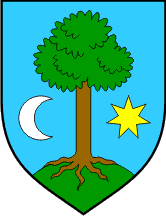 